MondayTuesdayWednesdayThursdayFriday11.154tamMonday Movement  & Relaxation 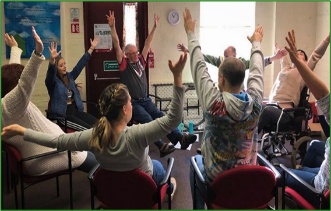 11.15amGames Morning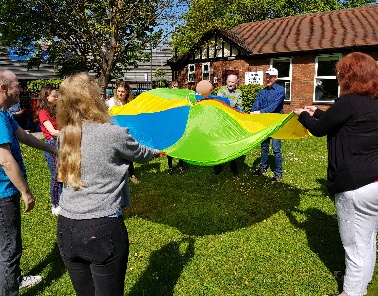 11.15amMusic Workshop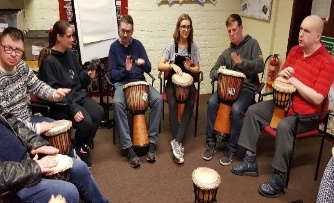 11.15amExploring Nature Workshop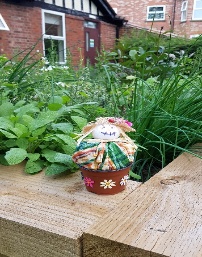 11.15amHut Scribes (Creative Writing)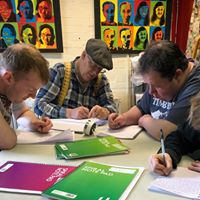 Lunch12.15-1.15Lunch 12.15-1.15Lunch12.15-1.15Lunch12.15-1.15Lunch12.15-1.151.15pmArt Workshop 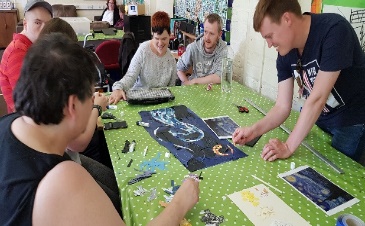 1.15pmCard Crafting Workshop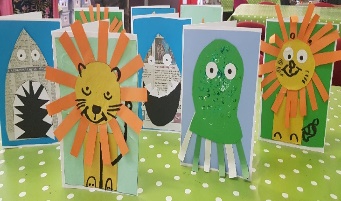 1.15pmCrafting Workshop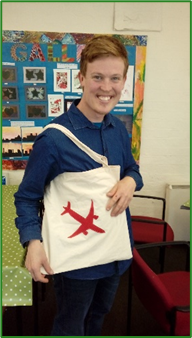 1.15pmFood Workshop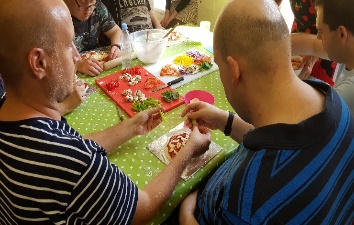 1.15pmThe Hut Gameshow with Max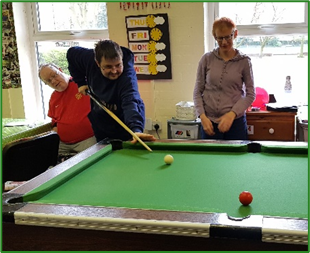 